МКДОУ   детский сад «Северяночка»Образовательная область«Речевое развитие»Тема: «Шарик Шурик прилетел…»                        (подготовительная группа)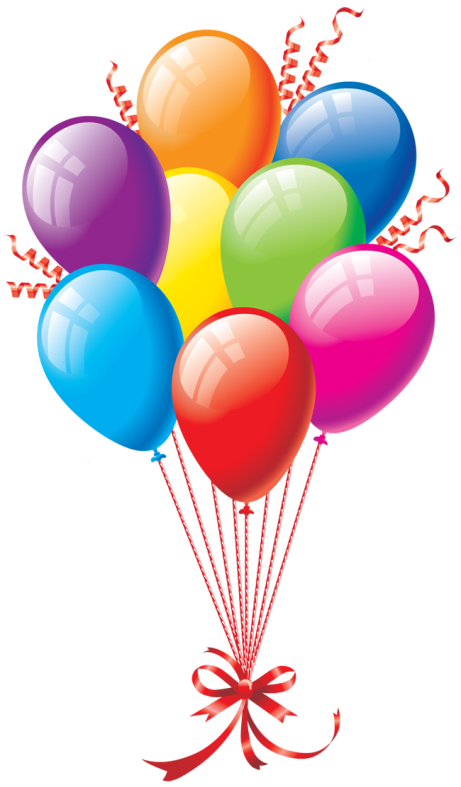                                                                            Воспитатель: Чусовитина Е.Н.                                      Гыда, 2020 г      Тема: «Шарик Шурик прилетел …»Цели: закреплять умение детей считать звуки в слове; ориентироваться в схеме слов; учить различать гласные и согласные звуки; учить детей различать звуки [C]  – [Ш] на слух и в произношении; произносить их правильно, на одном выдохе; отчетливо и внятно произносить слова и фразы с этими звуками. Развивать фонематический слух у детей. Расширять и активизировать словарь детей. Воспитывать умение слушать друг друга.Материал: Воздушный шарик, письмо, «звуковой» мешочек, схема слова «шары», карты-схемы у детей, красные и синие фишки, указки, буквы для игры, ручки, тетради.                                         Ход НОД:Утренний круг.Здравствуй, солнце золотое!Здравствуй небо голубое!И деревья, и лунаИ красавица зима!–1. Ребята, я хочу вам рассказать одну историю, которая приключилась со мной сегодня. Сижу я утром в детском саду, жду вас. Вдруг в открытое окно влетает необыкновенный гость. А прилетел он к нам потому, что хочет с вами познакомиться.
– Хотите с ним познакомиться?
– Я вам загадаю загадку, а вы должны отгадать ее и узнать нашего гостя.Твой хвостик я в руке держал,Ты полетел, я побежал (воздушный шар) (Воспитатель приносит шарик с письмом)Педагог читает письмо.– Я шарик Шурик. Я по свету летаю, разные звуки собираю. Хочу с вами, ребята, подружиться. Назовите по одному любому звуку, а я соберу их в свой «звуковой» мешочек (дети произносят звуки).Дидактическая игра “Назови слова”.- Передавая друг другу шарик, нужно назвать слова со звуком /ш/Педагог передает детям шарик, они называют  слова со звуком /ш/ передают друг другу. (шуба, машина и т.д.)– Скажите, в слове ш-ш-шарик, какой первый звук? [Ш]
– А в слове Ш-Шурик? [Ш]
– Назовите Шурику какие вы знаете имена со звуком [Ш] (Саша, Маша, Миша).
– Кто вспомнит, как шелестят листья на деревьях? (Протяжно произносят звук [Ш – Ш – Ш]).
– Как работает насос? (протяжно произносят звук [С – С – С].Дидактическая игра “Узнай звук” - Эта игра на внимание. Я буду произносить слова, если вы услышите звук /с/ - поднимите руки вверх, а если звук /ш/ - хлопните в ладоши.– Шарик говорит, что вы хорошо различаете звуки.
Называет слова  (Лиса, собака, кошка, петушок, лягушка, сова).– Шурик говорит всем спасибо за игру.
– Предлагаю отдохнуть и поиграть с пальчиками, научить Шурика.Физкультминутка (пальчиковая гимнастика, выполняется стоя в кругу).На горе стоит лесок (круговые движения руками)Он не низок не высок (сесть, встать, руки вверх)Удивительная птица подает нам голосок (глаза и руки вверх, потянуться)По тропинке два туриста, шли домой издалека (ходьба на месте)Говорят: «Такого свиста, мы не слышали пока» (плечи поднять).Звуковой анализ слова «шары»- Вы помните, что Шурик летает и у него в мешочке много звуков. Из звуков собралось слово, но какое я не знаю, я только знаю о нем загадку. Послушайте: Загадка Сегодня все ликует,
В руках у детворы,
От радости танцуют
Воздушные … (шары).Педагог вывешивает на доску картину-схему со словом шары,У вас есть буквы, из которых вы можете собрать это слово, (Дети складывают слово и читают его). - Сколько слогов в этом слове? (2)- Какие способы деления слова на слоги вы знаете?- Сколько звуков в этом слове? - Как вы узнали? (посчитали домики для звуков, услышали)Выходят к доске дети по одному  и дают характеристику звуков, остальные на местах.- Убери первый звук, назови его имя.- Назови первый гласный звук, убирай его.- Какой звук живет в третьем домике? - В каком по счету домике живет оставшийся звук? Назови его.Работа в тетради.Печатают буквы в тетрадях.Итог занятия.- Шарик Шурик очень рад, что сегодня прилетел к нам. Ему понравилось, как ребята сегодня отвечали.- А что вам запомнилось и понравилось сегодня?